ASSUMPTION OF THE VIRGIN MARY UKRAINIAN ORTHODOX CHURCHECUMENICAL PATRIARCHATE OF CONSTANTINOPLE AND NEW ROME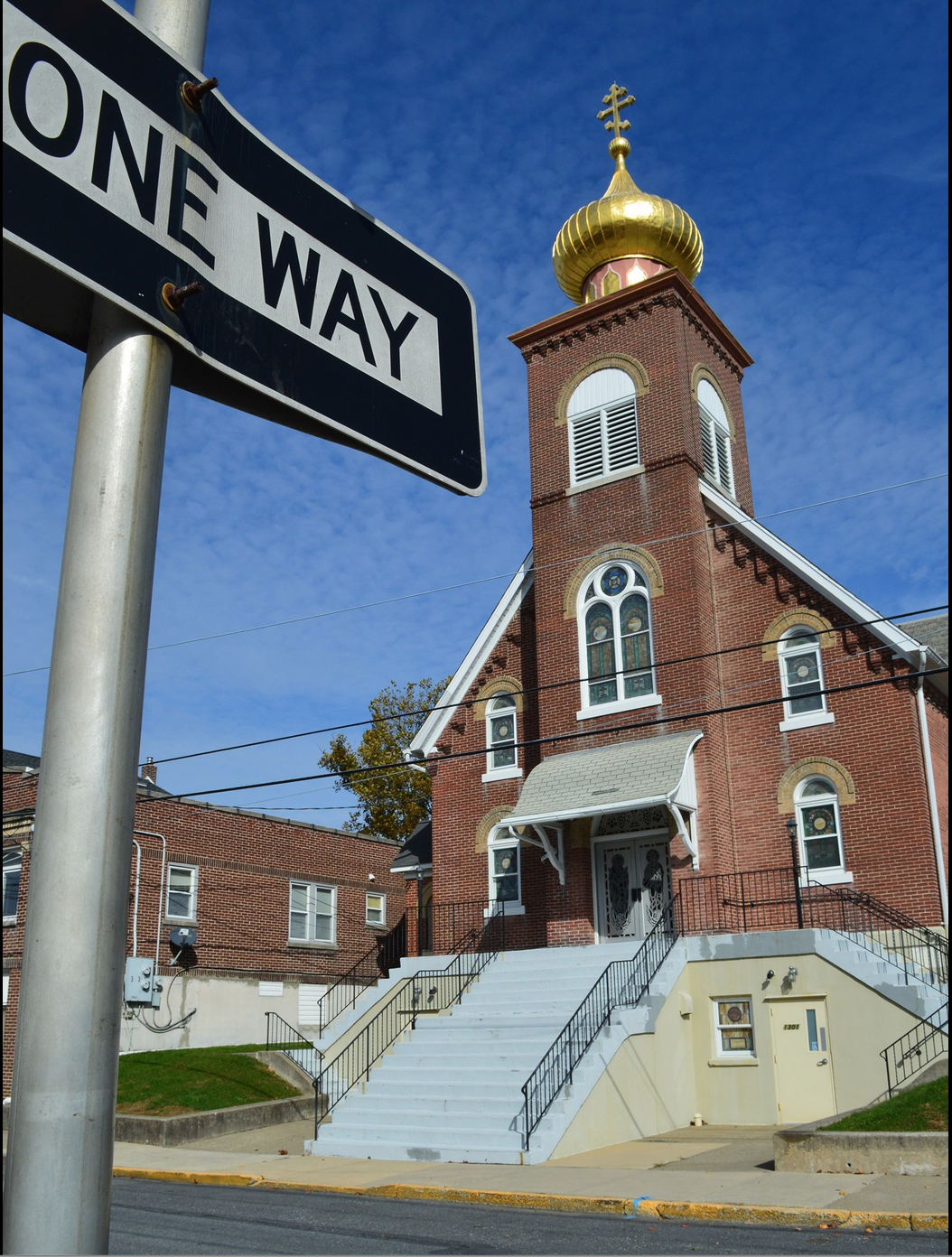 1301 Newport Avenue, Northampton, Pennsylvania 18067Rev. Fr. Oleg Kravchenko, RectorProtodeacon Mikhail Sawarynski, AttachedWebsites:	holyassumption.org and ukrainianorthodoxchurchusa.orgFacebook:	Assumption of the Virgin Mary Ukrainian Orthodox ChurchYouTube:	AVM UOC ChurchContacts:	Fr. Oleg Kravchenko - (484) 834-7261; olegkravchenko2212@gmail.comProtodeacon Mikhail – (H) (610) 262-3876); pravoslavni@rcn.comOffice – (610) 262-2882; avmuoc@gmail.comWebmaster, John Hnatow – john.hnatow@gmail.comClick HERE for Prayer in Time of Corona VirusTune in to our news, announcements, and online Facebook Livestream Liturgies HERE!LET’S PRAY FOR THE PEACE IN UKRAINE!Sun. 25 Sep.	FIFTHTEENTH SUNDAY AFTER PENTECOST. TONE 6. SUNDAY before the EXALTATION of the HOLY CROSS. LEAVE-TAKING of the NATIVITY of the VIRGIN MARY. Hieromartyr AUTONOMUS of Italy (313). Hieromartyr THEODORE of Alexandria(606). CORONATUS, Bishop of Iconium(3rd C). Martyr JULIAN of Galatia and 40 martyrs with him (4th C).     	Epistles: Galatians 6:11-18 & Philippians 2:5-11Gospels: John 3:13-17 & Luke 10:38-42, 11:27-28-Day at the Ballpark - Sunday; September 25, 1:35 PM - join our sister Parish St. Mary’s UOC in Allentown for an afternoon and root for the Iron Pigs as they take on the Scranton\Wilkes-Barre RailRiders. Tickets are $28. Youth are free. Picnic Patio area. For tickets – sign up at hall.Make a list of the living and deceased and bring to the Altar. We’ll pray for them during Liturgy. For pastoral visits at home or in a hospital, please let Fr. Oleg know.DAILY LITURGICAL CALENDAR, SCRIPTURE READINGS AND MENAIONMon. 26 Sep.	Commemoration of the Founding of the Church of the Resurrection.Gal. 4:28–5:10	Mk. 6:54–7:8Tue. 27 Sep.	THE UNIVERSAL EXALTATION OF THE PRECIOUS AND       LIFE-GIVING CROSS1 Cor. 1:18-24	Jn. 19: 6-11, 13-20, 25-28, 30-359:00 AM 	Divine Liturgy. 6:30 PM	Moleben for  Ukraine (Holy Ghost UCC, EASTON). Wed. 28 Sep.	Great-martyr Nicetas the Goth (372). Gal. 6:2-10	Mk. 7:14-24Thu. 29 Sep.	Great-martyr Euphemia the All-praised (304). St. Sebastiana (86).Eph. 1:1-9	Mk. 7:24-30Fri. 30 Sep.	Martyrs Sophia and her three daughters: Faith, Hope and Love at Rome.Eph. 1:7-17	Mk. 8:1-10Sat. 01 Oct.	Martyr Ariadne of Phrygia (2 c.). Martyrs Sophia and Irene of Egypt (3rd c.).1 Cor. 10:23-28	Mt. 24:34-445:00 PM	Great Vespers. Examination of Conscience. Sun. 02 Oct.	09:00 AM Divine Liturgy. PROPERS FOR THE LITURGY OF ST. JOHN CHYRSOSTOMTropar of the Resurrection, Tone 6. The angelic powers were at Your tomb. The guards became as dead men. Mary stood by Your grave seeking Your Most Pure Body. You conquered Hell, not being tempted by it. You came to the Virgin, granting Life. Lord, risen from the dead, glory to You.     Tropar of the Nativity of the Virgin Mary, Tone 4. Your Nativity, Virgin Birth-Giver of God, has proclaimed joy to the universe. The Sun of Righteousness, Christ our God, has shone forth from you. By annulling the curse, He gave a blessing. By destroying Death, He has granted us Life Eternal.Glory... Kondak, Tone 6. When Christ God, the Giver of Life, with His Life-giving Hand raised all of the dead from the valleys of misery. He bestowed Resurrection on the human race. He is the Savior, the Resurrection and the Life and the God of all.Now and ever… Kondak, Tone 4. By your birth, Most pure Virgin, Joachim and Anna were freed from childlessness. And Adam and Eve from the corruption of death. We, your people, celebrate this, delivered from the guilt of sin, as we chant to you: “A barren woman gives birth the Birth-Giver of God, the Mother of our life.”      Prokimen of the Cross, Tone 6. Lord, save Your people and bless Your inheritance.    Verse: Lord, to You, I will call. My God, be not silent to me.Prokimen of the Feast, Tone 3. My soul magnifies the Lord and my spirit rejoices in God my Savior.      Epistles:  Galatians 6:11-18 & Philippians 2:5-11 Alleluia Verses Tone 1. I have exalted the Holy One chosen out of My People.  Verse: For My Hand shall defend him and My Arm will strengthen him.   Verses: Hear daughter, see and incline your ear.Gospels: John 3:13-17 & Luke 10:38-42, 11:27-28Instead of “It is right in truth…”. Magnify my soul, the Virgin Mary, the glorious Nativity of the Mother of God. Irmos, Tone 8. Virginity is alien to motherhood, and childbearing is foreign to virgins. Yet in you, Birth-Giver of God, both are found. Therefore,, all the nations of the earth unceasingly magnify you.       Communion Hymn:  Praise the Lord from the Heavens. Praise Him in the Highest. I will take the cup of salvation and call upon the Name of the Lord. Alleluia (3X).PRAYER FOR THE HEALTH & SALVATION OF THE AFFLICTED: Ukrainian soldiers and civilians wounded during the Russian aggression, Metropolitan Antony, Barbara Grason, John Hnatow, Michael Hnatow, Helen Crayosky, Raisa Melnychuk, Olha Beizyn, Vitaliy Beizyn, Ludmyla Melnychuk, William Leszczuk, child Charlie, Angela Knoblach, James Osmun, priest Vasyl Dovgan, Rosemarie Pypiuk, Kirk Swauger, Stephanie Donnelly, Nicholas Alexander, Danny Berro, child Alexandria, Elizabeth Pastushenko, Philippe Chasseuil, Joan Molnar, Brandon and Stacy Snyder, Aaliyah Osmun, Ihor Broda, William Savitz, Vladimir Krasnopera, Brendan Phillips, Jessie Hnatow, Jessica Meashock, Adam Hewko, Andrew Thaxton, Susan Ferretti, Judy Albright, Rob Hewko, Daniel Kochenash, Christopher Mack, Norman Betrous, Tom Petro Jr., Robert Zarayko Jr.- Please send photos you take at the 101st anniversary celebration to John Hnatow. He will post them on the church website.- Our Church will not be making pierogies until late November due to construction issues. Will keep you posted on the date we will resume production. Thank you for understanding. Please do not call for orders until the new date is posted.- Senior UOL Chapter sponsors a YARD/GARAGE SALE Saturday October 29th from 8 AM to 2 PM! Please bring over items for Church garage! You can drop them off in the church hall, rectory or church garage. All proceeds will benefit our UOL Chapter. Any unsold items will be returned to the donor. Our UOL Chapter assists our Parish by sponsoring activities and events as well as contributing financial assistance. - Date change of Parish outing to the Sight and Sound Theater in Lancaster to October 5 (3 pm). Youth are free.- Ukrainian language courses, Sundays after Liturgies. Please Sign up at the hall.- Sign up list for the professional icon workshop in our church is downstairs.- Welcome to contribute articles or pictures to the bulletin. Let's make bulletins together!- Pan-Orthodox Virtual Bible Study via Zoom. Wednesdays at 12 PM.    Meeting ID: 576 301 6482. Passcode: 238492. To make it on a big screen at hall ask Fr. Oleg.- Donations for Ukraine Winter stuff: winter 0•F sleeping bags (black, grey, olive, dark brown colors only), male winter clothing only, thermal long sleeves underwear and pants, thermal socks, balaclavas, winter tactical mittens, winter non-bright colors coasts, fleece jackets, winter/ski hats, toe warmers, emergency blankets, winter/ski boots, traumatic wounds first aid packets, Amazon gift cards are welcome for buying all needed stuff.- For food bank: baby foods, canned potatoes and meats, tuna, pasta, sauces, mac. & cheese.BIRTHDAYS: 	25 Sept…John Burk   27 Sept…Meredith Misko     30 Sept…Angela Meashock   МНОГАЯ ЛІТА! MANY YEARS!NECROLOGY:  All Ukrainian civilians and soldiers killed in the Russian invasion.   25 Sept…John Hewko ’13		26 Sept…Marie Sobchak ’59       27 Sept…Andrew Micio ’50, William Turick ’82Sept…Michael Syvenky ’74      29 Sept…Andrew Martyniuk ’47, John Maslanyk ’61, John Krill ’10         30 Sept…Stephen Kowalyshyn ’66, Nancy Wulchak ’8801 Oct… Mary Mauser ’97, Iliah Schneider (infant) ’22, Anna Mazepa ’66, Stella Reznick   MEMORY ETERNAL! ВІЧНАЯ ПАМ’ЯТЬ! 